MunyiraMunyira.368057@2freemail.com  Personal profileAn energetic, motivated and highly dynamic SOFTWARE ENGINEER who is highly organized and skilled at balancing the needs of clients in both personal and professional capacities. Strong work ethic and positive attitude. Highly effective in fast-paced work environments. Accurate, assertive and adaptable.Career and achievements to dateIT Assistant Manager. (2013-2017)Xp Electronics, KampalaCareer historyIT Administrator- Busoga College Kiguru. (2015-2016).Internship- Rural Electrification Agency. (2015).DutiesInstalling windows operating system and computer applications.Providing technical support to fellow workers on how to use computer applications.Networking and trouble shooting.Repairing, assembling and de-assembling computer parts.QualificationsBachelor’s degree of science in software Engineering- Makerere University (2012-2017).Uganda advanced certificate of education- Caltec Academy Makerere (2009-2011).Uganda certificate of education- Iganga High School. (2004-2008).SkillsGood communication skills and ability to work as a team.Fluent in English.Networking and trouble shooting.MS office like power point, excel etc.Installing new software on all windows platforms for example windows Xp, windows 7, 8 and 10.Assembling and de-assembling computer hardware.Procurement of computer devices.Software Programming and project planning.Configuring and installing applications on android phones.CCTV camerasSystem administration.ReferencesAvailable if needed.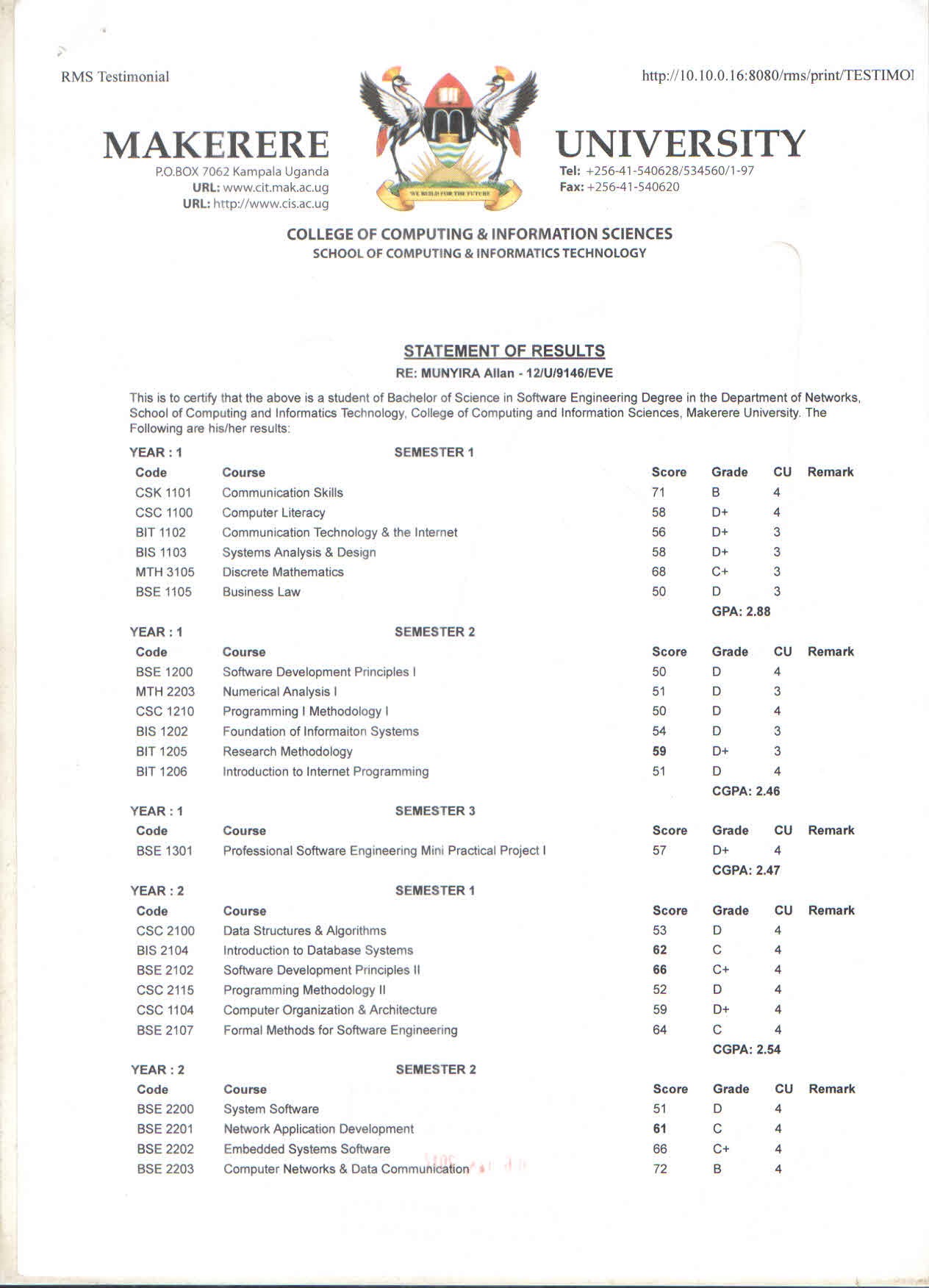 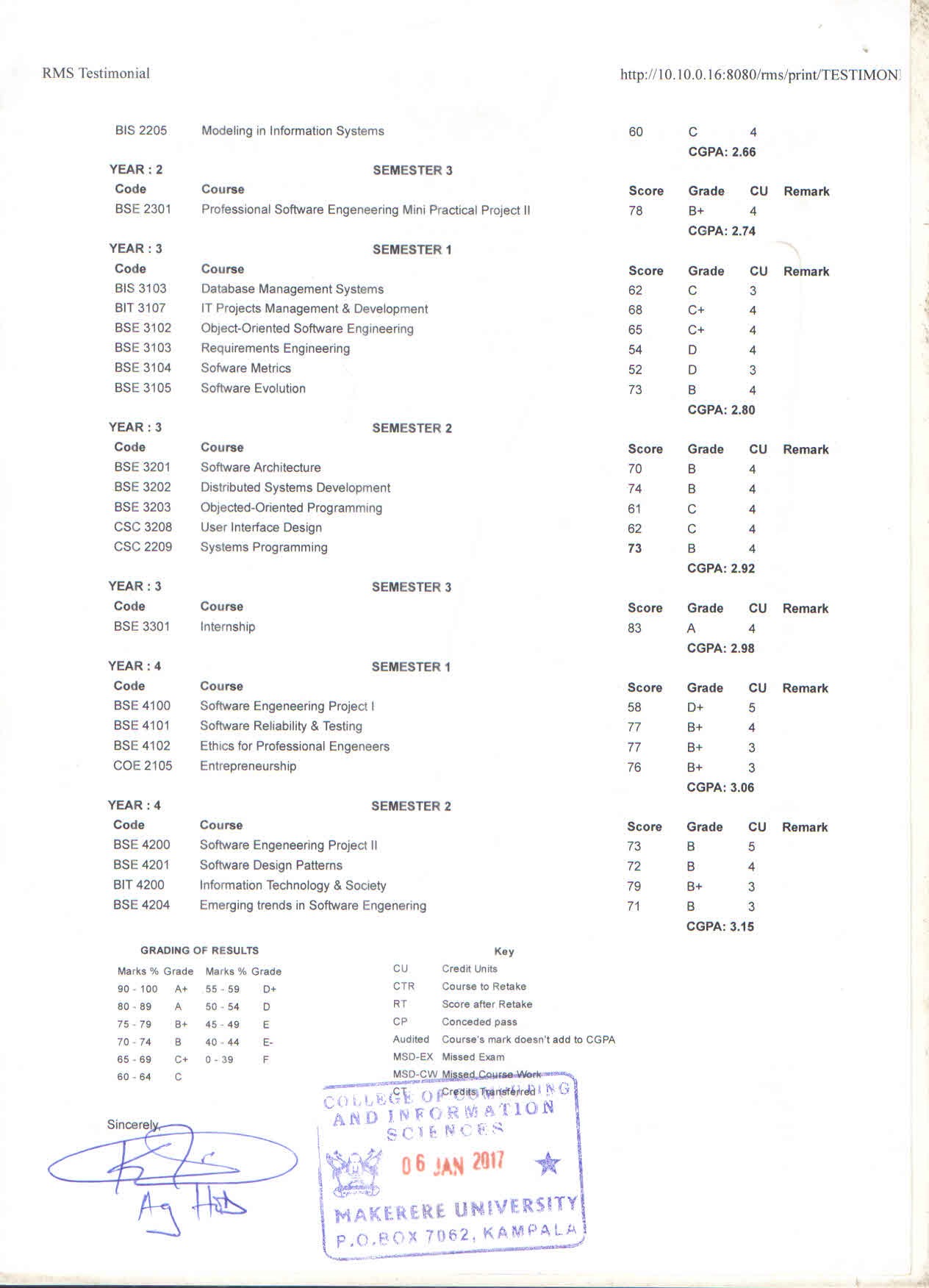 